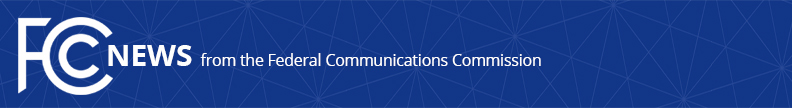 Media Contact: Michael Sweeney, (202) 418-1087Michael Sweeney@fcc.govFor Immediate ReleaseCOMMISSIONER SIMINGTON ANNOUNCES STAFF CHANGESPeraza joins to succeed Roddy who departs; Boone appointed as Chief of Staff  WASHINGTON, October 4, 2021— Federal Communications Commission Commissioner Nathan Simington today announces one new addition to his office, one departure, and a new Chief of Staff.Marco Peraza will join the Office of Commissioner Simington as Wireline Advisor, replacing Carolyn Roddy, who is departing to join the International Bureau.  Erin Boone, Commissioner Simington’s Wireless Advisor, will take over the role of Chief of Staff in addition to her other duties.  These changes will go into effect on Tuesday, October 11.Mr. Peraza will serve as Commissioner Simington’s Wireline Advisor and will also handle signal security issues and matters before the Public Safety and Homeland Security Bureau.  Most recently, he served as law clerk to Judge Michael B. Brennan on the United States Court of Appeals for the Seventh Circuit.  Originally from Miami, Florida, Mr. Peraza received his law degree from the University of Pennsylvania Law School and A.B. in computer science from Dartmouth College.  Before law school, Mr. Peraza worked as a software engineer at Microsoft, where he focused on operating system security and data protection.
Commissioner Simington: “Marco is an expert on cybersecurity issues, and his proven track record of work on complex legal and technical issues will be a great asset to our team.”Ms. Boone will serve as Commissioner Simington’s Chief of Staff and will continue in her role as Wireless Advisor, also handling matters before the International Bureau and the Office of Engineering and Technology.  Ms. Boone most recently served as Deputy Division Chief in the Wireless Telecommunications Bureau’s Competition and Infrastructure Policy Division, where she led a team responsible for matters and rulemakings addressing mobile data and voice services, mobile spectrum holdings, and mobile broadband mapping, among others.  Ms. Boone also served in the Enforcement and Wireline Competition Bureaus, and worked at T-Mobile, Clearwire, and Level 3 Communications before her time at the Commission.  She earned her law degree from the Catholic University of America Columbus School of Law and her bachelor’s from the University of Texas.Mrs. Roddy joined the Office of Commissioner Simington in January 2021 and served most recently as Deputy Assistant Secretary of Communications and Information, performing the delegated duties of the Assistant Secretary at the Department of Commerce National Telecommunications and Information Administration, before joining Commissioner Simington's staff.  She has extensive experience as a telecommunications attorney, including work representing a wide range of clients in private law practice, at the Commission, at Sprint Communications, as Director of Regulatory Affairs at the Satellite Industry Association, and as Senior Rural Broadband Advisor at the US Department of Agriculture Rural Utilities Service, where she represented the department on the American Broadband Initiative and in establishing the FCC Precision Agriculture Task Force. She earned her degrees from the University of Georgia Journalism and Law Schools.Commissioner Simington: “I want to thank my outstanding colleague, Carolyn Roddy, whom I am sad to see depart our office.  Carolyn’s incredible work on vital and complex issues has been critical in helping the Commission advance the public interest.  I count Carolyn as a dear friend and I sincerely thank her for her service.”  ###
Office of Media Relations: (202) 418-0500ASL Videophone: (844) 432-2275TTY: (888) 835-5322Twitter: @FCCwww.fcc.gov/media-relations  This is an unofficial announcement of Commission action.  Release of the full text of a Commission order constitutes official action.  See MCI v. FCC, 515 F.2d 385 (D.C. Cir. 1974).